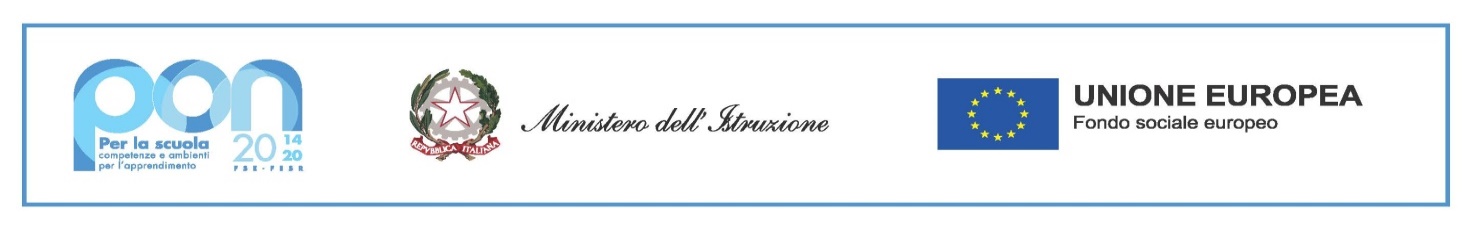 Allegato 2:  	                           AL DIRIGENTE SCOLASTICOI.C. “P. G. SEMERIA” 75100 - MATERA TABELLA DI VALUTAZIONE DEI TITOLIPER SELEZIONE ESPERTO PROGETTISTA ARCHITETTONICOLuogo e data, __________________	Firma                                                                                                        ______________________Titoli ed Esperienze lavorativeValutazionePunteggio             attribuito dal CandidatoPunteggio         attribuito dalla Commissione1. Laurea magistrale in architetturaPunti 30/1002. Abilitazione professionale all’esercizio della professione di architettoPunti 20/1003. Pregresse esperienze, in qualità di progettista, in progetti PON FESR e/o PON FSEPunti 5 per ciascun incarico (max. 20/100)4. Pregresse esperienze, in qualità di collaudatore, in progetti PON-FSE e/o   PON FESR Punti 4 per ciascun incarico (max. 16/100)5. Incarichi scolastici attinenti il profilo oggetto di selezione (animatore digitale, componente commissioni web o attinenti all’ambito informatico/digitale, etc.…)Punti 3 per ciascun incarico (max.  9/100)6. Possesso di certificazione ECDL o certificazioni specialistiche in ambito informaticoPunti 1 per certificazione(max. 5/100)Punteggio massimoPunti 100/100